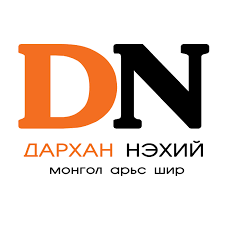 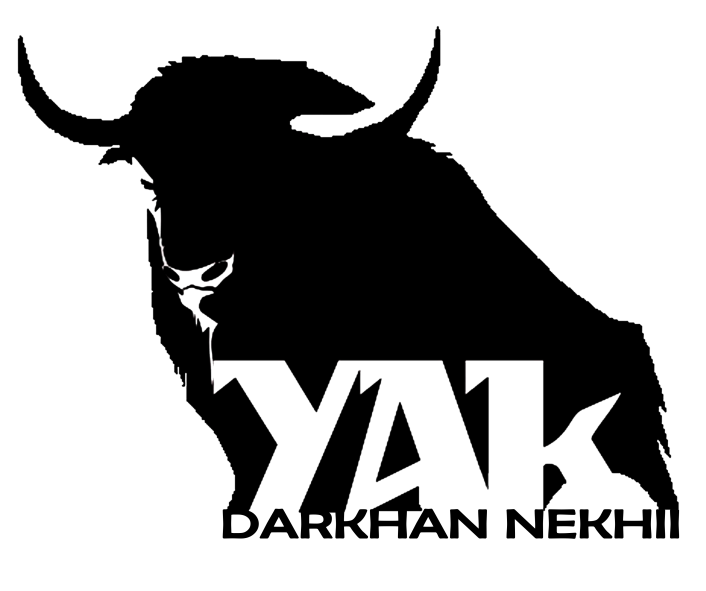 ДАРХАН НЭХИЙ ХУВЬЦААТ КОМПАНИ2017 ОНЫ ХАГАС ЖИЛИЙН ТАЙЛАНwww.nekhii.mnЭХНИЙ ХАГАС ЖИЛҮЙЛ АЖИЛЛАГААНЫ ТАЙЛАН 2017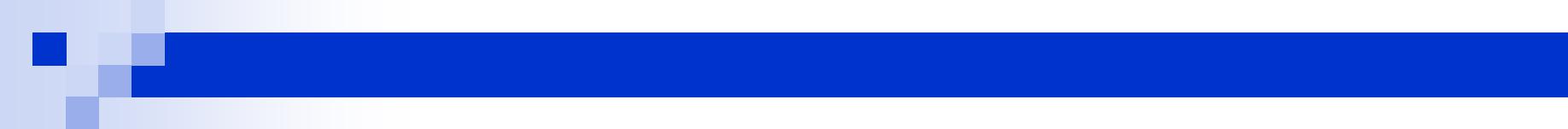 КОМПАНИЙН ЕРӨНХИЙ ТАНИЛЦУУЛГАЭХНИЙ ХАГАС ЖИЛ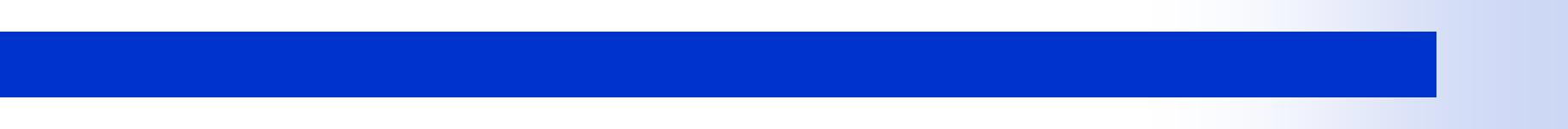 ЭРХЭМ ЗОРИЛГОБид олон улсын чанар стандартын түвшинд хүрсэн, зах зээлд өрсөлдөх чадвар сайтай, арьс шир болон түүгээр хийсэн бүтээгдэхүүнийг шинэ болон шинэчилсэн технологиор үйлдвэрлэж, дотоод, гадаадын зах зээлд борлуулна.ХАМТ ОЛНЫ ЗОРИЛТДуурсах нэртэй, дуудах хүчтэй, хамгийн чанартай, хамгийн хямд  Монгол    бүтээгдэхүүнийг Монголчууд өөрсдөө үйлдвэрлэхКОМПАНИЙН УРИА          Дэвшлийг хэрэгжүүлэгч, ёс зүйг эрхэмлэгч, байгальд ээлтэй компаниҮЙЛ АЖИЛЛАГААНЫ ЗАРЧИМШударга, ил тод, нээлттэйХууль, дүрмийг чандлан сахиулнаБүтээлч сэтгэлгээг хөгжүүлнэБайгаль орчинд ээлтэй үйл ажиллагаа явуулнаҮЙЛ АЖИЛЛАГААНЫ ТАЙЛАН 2017КОМПАНИЙН ОЙРЫН 5 ЖИЛИЙН ДУНД ХУГАЦААНЫ СТРАТЕГИЙН ЗОРИЛТБРЭНДИНГ ХӨГЖҮҮЛЭЛТЦаашид НЭХИЙ болон YAK брэндийг зорилтот зах зээлд, загвар дизайны өргөн сонголттой, онцлог шийдэлтэйгээр зах зээлд нэвтрүүлж, байнгын хөгжүүлэлтийг эрхэмлэн ажиллана.БОРЛУУЛАЛТ2017 оны борлуулалтыг өмнөх оноос 19% өсөлттэйгөөр төлөвлөж байгаа ба цаашид 2021 он хүртэл жил бүр дунджаар 12%-ийн өсөлттэйгөөр борлуулалтыг төлөвлөсөн.Гадаад зах зээлийн хувьд уламжлалт экспортын бүтээгдэхүүн дээр нэмээд дэвсгэрийн зориулалттай үстэй боловсруулсан арьс шир, эко арьс борлуулалтанд гаргах ба энэ төрлийн бүтээгдэхүүний захиалга улам бүр нэмэгдэх хандлагатай байна.Дотоод зах зээл дээр орон нутгын хэрэглэгч рүү бүтээгдэхүүн үйлчилгээгээ улам бүр ойртуулан өөрийн нэрийн барааны дэлгүүрүүдийг 12 байршилд нэмж нээхээр төлөвлөж байна. Энэ оны эхний хагас жилийн байдлаар 2 байршилд нэрийн барааны дэлгүүр нээн ажиллуулж эхэлсэн.ЧАНАРТөслийн хүрээнд олон улсын жишигт нийцсэн боловсруулсан арьс шир болон түүгээр хийсэн эцсийн бүтээгдэхүүний чанар, стандартын үзүүлэлтийг хэмжих, арьсны хими, физик болон механик үйлчлэлийг тодорхойлох лаборатори байгуулахаар төлөвлөж байна. Энэ нь үйлвдэрлэсэн арьс шир, бүтээгдэхүүний чанарыг тодорхойлох, үүн дээрээ тулгуурлан бүтээгдэхүүний чанараа алхам тутамдаа сайжруулах боломжтой болно.ДАХИН АШИГЛАЛТӨнөөдөр компани хаягдалгүй, эко үйлдвэрлэл эрхлэх чармайлт гарган усны болон химийн материалын дахин ашиглалтыг арьс шир боловсруулах үйлдвэрүүддээ нэвтрүүлж томоохон амжилтанд хүрсэн. Үүнд:                                                                -Хромын дахин ашиглалт-15 дахин                                                                -Пикелийн дахин ашиглалт-20 дахин                                                                -Усны дахин ашиглалт-45-50% Цаашид усны дахин ашиглалтыг 80-90%-д хүргэх, шохойны дахин ашиглалтыг оруулах, гарч байгаа халимаа дахин ашиглаж арьсны боловсруулалтын дэвтээлгэ угаалгын шатанд ашиглах саван гаргаж авахаар төлөвлөн ажиллаж байна.ЭХНИЙ ХАГАС ЖИЛБҮТЭЭГДЭХҮҮН ХӨГЖҮҮЛЭЛТНэхий болон YAK брэндийн онцолсон стратегийн 4  бүтээгдэхүүнДэвсгэрийн зориулалттай үстэй боловсруулсан арьс ширСавхин гадартай нэхий хүрэмӨвлийн арьсан гуталГутал цүнхний зориулалтай боловсруулсан арьс ширБид бүтээгдэхүүний чанар, загвар дизайныг улам бүр  сайжруулан дотоод болон гадаадын зах зээлийн эрэлт хэрэгцээнд нийцсэн бүтээгдэхүүнийг байнга хөгжүүлэн ажиллана.Хөгжүүлж байгаа бүтээгдэхүүнүүдээс:-72 цаг ус нэвтрэхгүй гутлын зориулалтай боловсруулсан арьс-ЭКО арьс буюу CHROME FREE арьс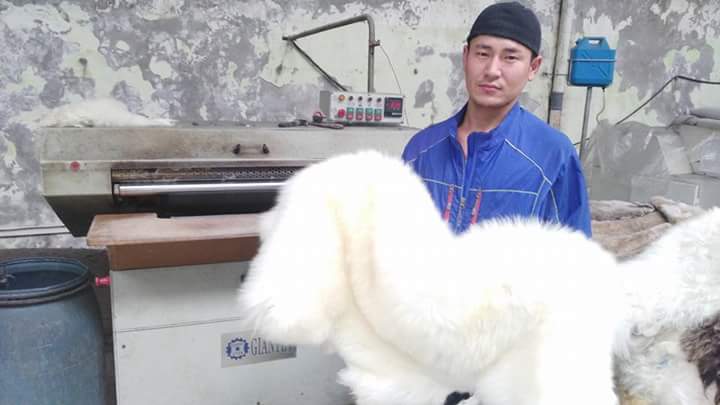 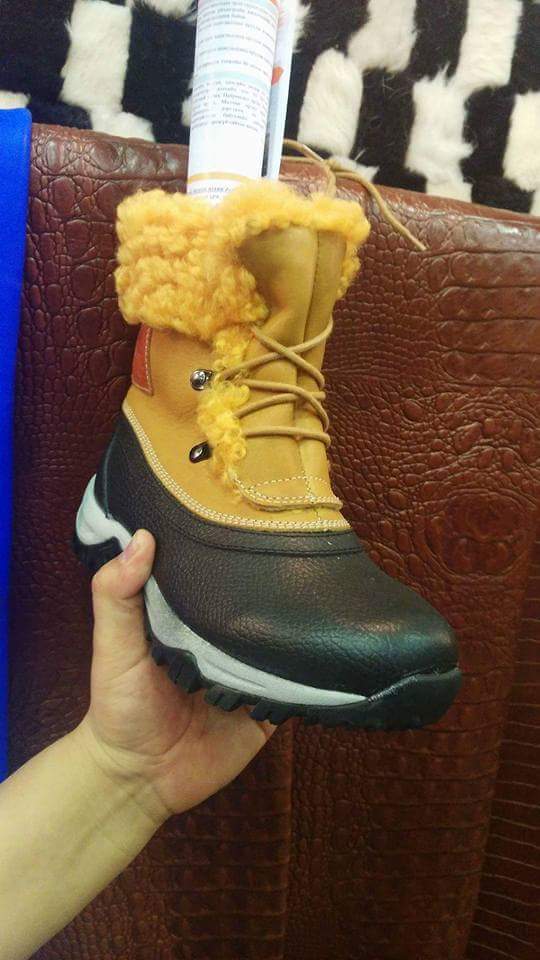 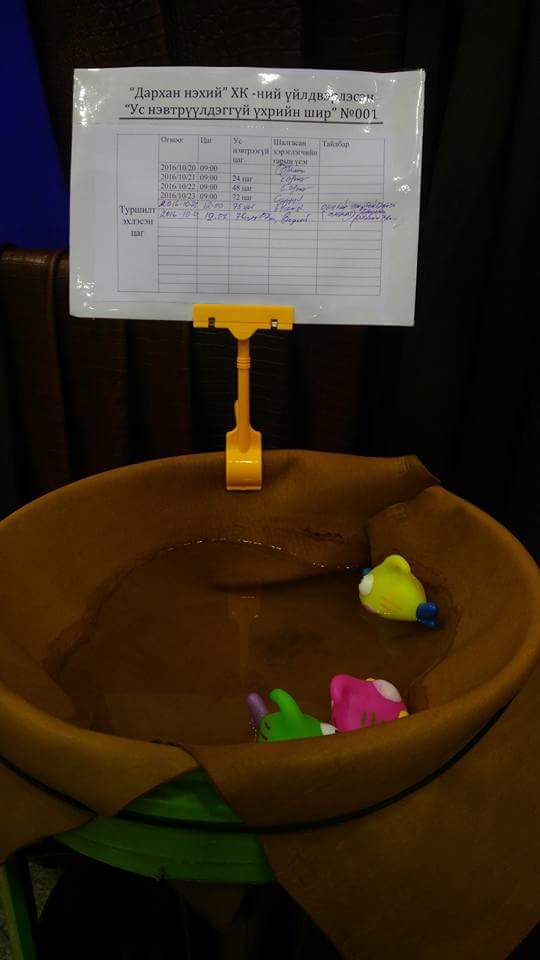 ҮЙЛ АЖИЛЛАГААНЫ ТАЙЛАН 2017БИЗНЕСИЙН ҮЙЛ АЖИЛЛАГААОНЦЛОХ ҮЙЛ ЯВДЛУУДХӨВСГӨЛ АЙМАГ, МӨРӨН ХОТОД САЛБАР ДЭЛГҮҮР БОЛОН ТҮҮХИЙ ЭД ХҮЛЭЭН АВАХ ТӨВ НЭЭЛЭЭ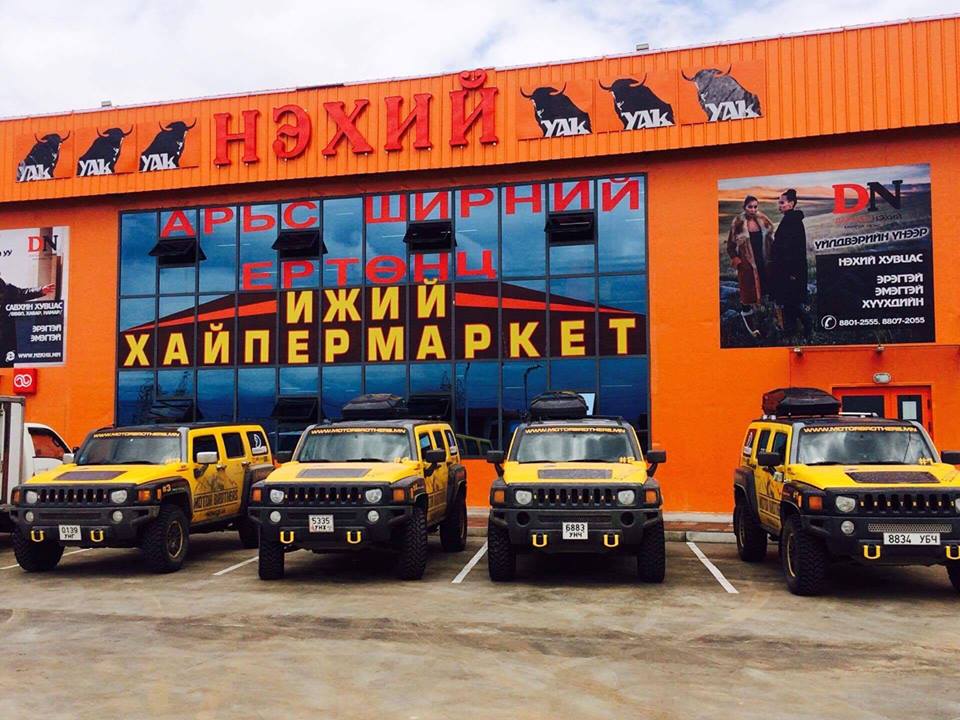 Хөвсгөл аймаг, Мөрөн хот өөрийн салбар дэлгүүрээ нээн орон нутгийн хэрэглэгч рүү улам бүр ойртлоо. Боловсруулсан арьс шир болон үйлдвэрийн бэлэн бүтээгдэхүүн борлуулж байна.Боловсруулсан арьс шир борлуулж байгаа нь орон нутаг дахь арьс ширэн бүтээгдэхүүн үйлдвэрлэдэг жижиг дунд үйлдвэрлэгч нарын эрэлт хэрэгцээнд нийцсэн үйлчилгээ болж байна.Мөн түүхий эд хүлээн авах төв нээгдснээр малчид, иргэд үйлдвэрт шууд арьс ширээ тушаах боломжтой боллоо.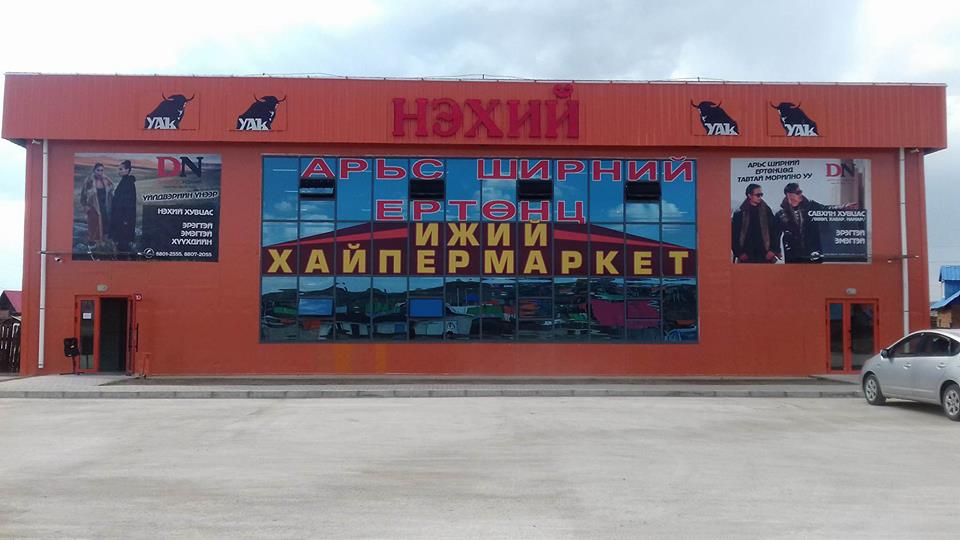 ОРХОН АЙМАГ, ЭРДЭНЭТ ХОТОД САЛБАР ДЭЛГҮҮР БОЛОН ТҮҮХИЙ ЭД ХҮЛЭЭН АВАХ НЭЭЛЭЭОрхон аймаг, Эрдэнэт хот өөрийн салбар дэлгүүрээ нээн орон нутгийн хэрэглэгч рүү улам бүр ойртлоо. Боловсруулсан арьс шир болон үйлдвэрийн бэлэн бүтээгдэхүүн борлуулж байна.Боловсруулсан арьс шир борлуулж байгаа нь орон нутаг дахь арьс ширэн бүтээгдэхүүн үйлдвэрлэдэг жижиг дунд үйлдвэрлэгч нарын эрэлт хэрэгцээнд нийцсэн үйлчилгээ болж байна.Мөн түүхий эд хүлээн авах төв нээгдснээр малчид, иргэд үйлдвэрт шууд арьс ширээ тушаах боломжтой боллоо.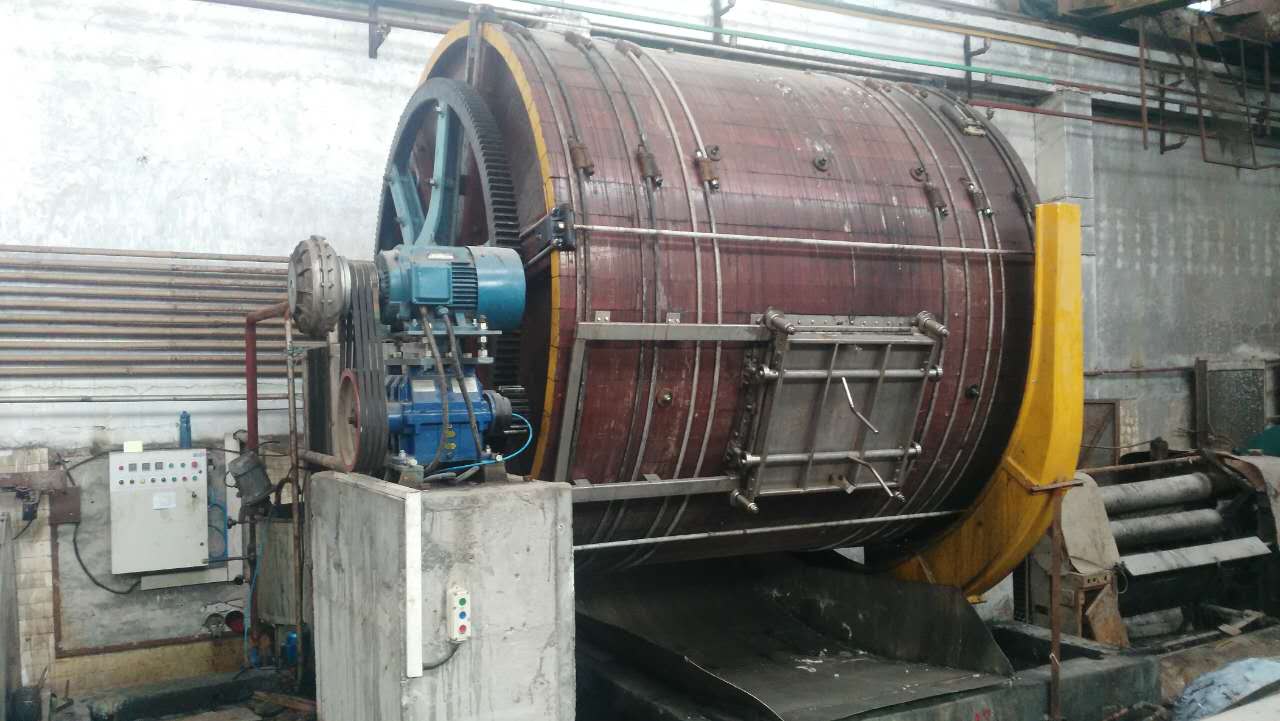 ИЛГЭН НЭХИЙ БУДАХ БАРБАН СУУРИЛУУЛЛААНэг удаадаа 1500 ширхэг илгэн нэхий будах хүчин чадалтай барбан суурилуулснаар илгэн нэхий будагний үйл ажиллагааг хөнгөвчилөхөөс гадна чанарын хувьд томоохон ахиц гарах нөхцөл бүрдлээ.ЭХНИЙ ХАГАС ЖИЛ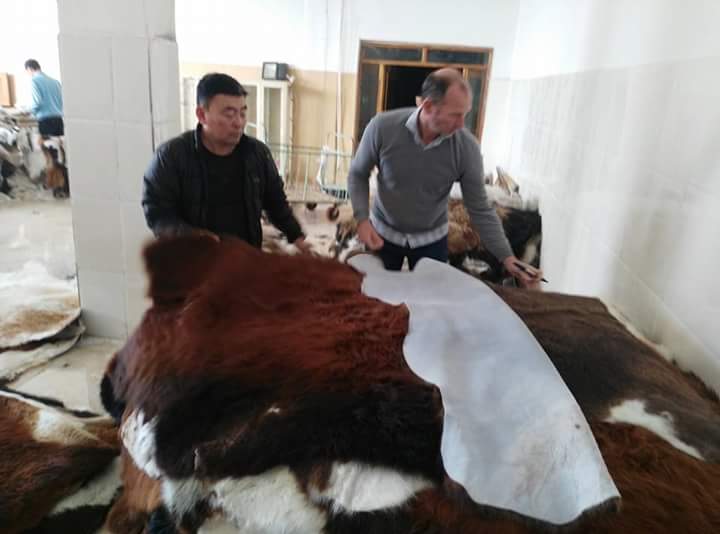 ҮСТЭЙ БОЛОВСРУУЛСАН АРЬС ШИР ГОЛЛАНД УЛС РУУ ЭКСПОРТЛОЖ ЭХЭЛЛЭЭДэвсгэрийн зориулалтай үстэй боловсруулсан хонины нэхий, ямааны арьс, үхэр сарлагийн ширийг Голланд улс руу экспортлож эхэллээ CHROME FREE БУЮУ ЭКО АРЬС ЕВРОП РУУ ЭКСПОРТЛОЖ ЭХЭЛЛЭЭЭхний ээлжийн 5000 ширхэг эко арьсны захиалгыг нийлүүллээ.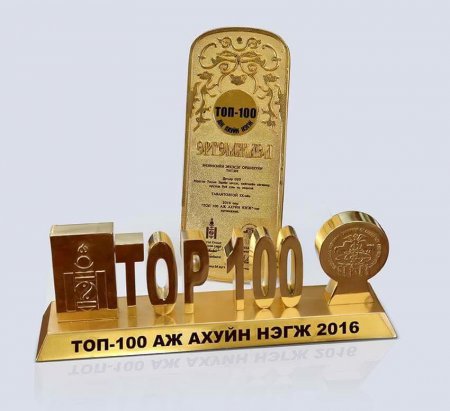 ТОП-100 АЖ АХУЙН НЭГЖИД ШАЛГАРЛАА2017 оны 4 сарын 27-ны өдөр Монголын Үндэсний Худалдаа Аж Үйлдвэрийн Танхимаас жил бүр уламжлал болгон зохион байгуулдаг "ТОП-100” ААН-ийг шалгаруулах ёслол болж, Дархан Нэхий ХК ТОП-100 ААН-ийн нэгээр шалгарлаа.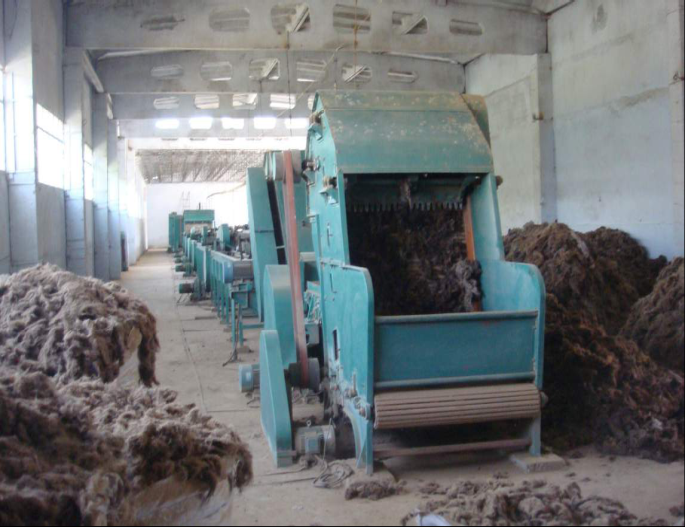 НООС УГААХ АВТОМАТ ҮЙЛДВЭРИЙН ТОНОГ ТӨХӨӨРӨМЖИЙГ ХУДАЛДАН АВАХ ГЭРЭЭ БАЙГУУЛЛААХонины нэхийний боловсруулалтын явцад гардаг хаягдал ноосоо угаах автомат үйлдвэр байгуулах эхний алхам хийгдэж тоног төхөөрөмжийн худалдан авалтын гэрээ хийгдлээ. Ингэснээр үйлдвэрээс гарч байгаа хог хаягдал 19%-иар буурна.ҮЙЛ АЖИЛЛАГААНЫ ТАЙЛАН 2017ҮЙЛДВЭРЛЭЛИЙН ҮЗҮҮЛЭЛТҮҮД      Түүхий эдийн бэлтгэл-төлөвлөөний биелэлт   Түүхий эдийн бэлтгэл-2015-2017 оны хагас жилийн гүйцэтгэлЭХНИЙ ХАГАС ЖИЛ                                                                              ЭХНИЙ ХАГАС ЖИЛ       Хагас жилийн үйлдвэрлэлийн төлөвлөгөөний гүйцэтгэл       2012-2017 оны эхний хагас жилийн үйлдвэрлэлийн гүйцэтгэлҮЙЛ АЖИЛЛАГААНЫ ТАЙЛАН 2017Хагас жилийн үйлдвэрлэлийн гүйцэтгэл- салбар үйлдвэрээр(мян. төг)Хагас жилийн үйлдвэрлэлийн гүйцэтгэл- салбар үйлдвэрүүдийн эзлэх хувь хэмжээЭХНИЙ ХАГАС ЖИЛХагас жилийн үйлдвэрлэлийн гүйцэтгэл- эцсийн бүтээгдэхүүнээр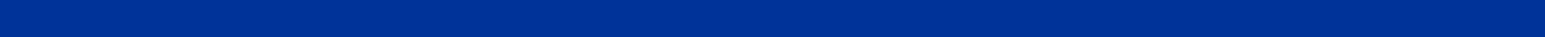 (мян. төг)ҮЙЛ АЖИЛЛАГААНЫ ТАЙЛАН 2017ҮЙЛ АЖИЛЛАГААНЫ ТАЙЛАН 2017          ҮЙЛ АЖИЛЛАГААНЫ ТАЙЛАН 2017Хагас жилийн гүйцэтгэлээрх 2015-2017 оны боловсруулсан арьсны дундаж талбай ҮЙЛ АЖИЛЛАГААНЫ ТАЙЛАН 2017Компанийн оноосон нэрДархан Нэхий ХКДархан Нэхий ХКҮйл ажиллагааны чиглэлХонины нэхий, ямааны арьс, үхрийн ширэнд боловсруулалтХонины нэхий, ямааны арьс, үхрийн ширэнд боловсруулалтХонины нэхий, ямааны арьс, үхрийн ширэнд боловсруулалтХонины нэхий, ямааны арьс, үхрийн ширэнд боловсруулалтХонины нэхий, ямааны арьс, үхрийн ширэнд боловсруулалтХонины нэхий, ямааны арьс, үхрийн ширэнд боловсруулалтХонины нэхий, ямааны арьс, үхрийн ширэнд боловсруулалтХонины нэхий, ямааны арьс, үхрийн ширэнд боловсруулалтХонины нэхий, ямааны арьс, үхрийн ширэнд боловсруулалтХонины нэхий, ямааны арьс, үхрийн ширэнд боловсруулалтхийж, нэмүү өртөг шингэсэн эцсийн бүтээгдэхүүн үйлдвэрлэххийж, нэмүү өртөг шингэсэн эцсийн бүтээгдэхүүн үйлдвэрлэххийж, нэмүү өртөг шингэсэн эцсийн бүтээгдэхүүн үйлдвэрлэххийж, нэмүү өртөг шингэсэн эцсийн бүтээгдэхүүн үйлдвэрлэххийж, нэмүү өртөг шингэсэн эцсийн бүтээгдэхүүн үйлдвэрлэххийж, нэмүү өртөг шингэсэн эцсийн бүтээгдэхүүн үйлдвэрлэххийж, нэмүү өртөг шингэсэн эцсийн бүтээгдэхүүн үйлдвэрлэхКомпанийн албан ёсныДархан-Уул аймаг, Дархан сум, Үйлдвэрийн район, Дархан Нэхий ХКДархан-Уул аймаг, Дархан сум, Үйлдвэрийн район, Дархан Нэхий ХКДархан-Уул аймаг, Дархан сум, Үйлдвэрийн район, Дархан Нэхий ХКДархан-Уул аймаг, Дархан сум, Үйлдвэрийн район, Дархан Нэхий ХКДархан-Уул аймаг, Дархан сум, Үйлдвэрийн район, Дархан Нэхий ХКДархан-Уул аймаг, Дархан сум, Үйлдвэрийн район, Дархан Нэхий ХКДархан-Уул аймаг, Дархан сум, Үйлдвэрийн район, Дархан Нэхий ХКДархан-Уул аймаг, Дархан сум, Үйлдвэрийн район, Дархан Нэхий ХКДархан-Уул аймаг, Дархан сум, Үйлдвэрийн район, Дархан Нэхий ХКДархан-Уул аймаг, Дархан сум, Үйлдвэрийн район, Дархан Нэхий ХКхаягШуудангийн  хаяг:  Дархан-213800,  ШуудангийнШуудангийн  хаяг:  Дархан-213800,  ШуудангийнШуудангийн  хаяг:  Дархан-213800,  ШуудангийнШуудангийн  хаяг:  Дархан-213800,  ШуудангийнШуудангийн  хаяг:  Дархан-213800,  ШуудангийнШуудангийн  хаяг:  Дархан-213800,  ШуудангийнШуудангийн  хаяг:  Дархан-213800,  ШуудангийнШуудангийн  хаяг:  Дархан-213800,  ШуудангийнШуудангийн  хаяг:  Дархан-213800,  ШуудангийнШуудангийн  хаяг:  Дархан-213800,  Шуудангийнхайрцаг 901, Дархан Нэхий ХКхайрцаг 901, Дархан Нэхий ХКхайрцаг 901, Дархан Нэхий ХКхайрцаг 901, Дархан Нэхий ХКхайрцаг 901, Дархан Нэхий ХКУтас: (976)-70378499Утас: (976)-70378499Утас: (976)-70378499Утас: (976)-70378499Утас: (976)-70378499Факс: (976)-70373149Факс: (976)-70373149Факс: (976)-70373149Факс: (976)-70373149Факс: (976)-70373149И-мэйл: info@nekhii.mnИ-мэйл: info@nekhii.mnИ-мэйл: info@nekhii.mnИ-мэйл: info@nekhii.mnИ-мэйл: info@nekhii.mnВэб сайт: www.nekhii.mnВэб сайт: www.nekhii.mnВэб сайт: www.nekhii.mnВэб сайт: www.nekhii.mnВэб сайт: www.nekhii.mnФэйсбүүк: DarkhanNekhiiФэйсбүүк: DarkhanNekhiiФэйсбүүк: DarkhanNekhiiФэйсбүүк: DarkhanNekhiiФэйсбүүк: DarkhanNekhiiКомпанийн удирдлагаТУЗ-ийн дарга Р.CүмбэнхүүТУЗ-ийн дарга Р.CүмбэнхүүТУЗ-ийн дарга Р.CүмбэнхүүТУЗ-ийн дарга Р.CүмбэнхүүТУЗ-ийн дарга Р.CүмбэнхүүТУЗ-ийн дарга Р.CүмбэнхүүТУЗ-ийн дарга Р.CүмбэнхүүТУЗ-ийн дарга Р.CүмбэнхүүГүйцэтгэх захирал Э.БатсайханГүйцэтгэх захирал Э.БатсайханГүйцэтгэх захирал Э.БатсайханГүйцэтгэх захирал Э.БатсайханГүйцэтгэх захирал Э.БатсайханГүйцэтгэх захирал Э.БатсайханГүйцэтгэх захирал Э.БатсайханГүйцэтгэх захирал Э.БатсайханҮүсгэн байгуулагдсан1972 он1972 он1972 он1972 он1972 оногнооАжилчдын тоо421Хүчин чадал/жилдБодын шир  боловсруулах үйлдвэр хоногт 1000 ширхэг буюу жилд 300000 ширхэг  бодын арьс боловсруулж хөх шир, краст, гутал цүнхний гүйцээн боловсруулсан арьс, хуулдсан арьсууд үйлдвэрлэнэ.Бодын шир  боловсруулах үйлдвэр хоногт 1000 ширхэг буюу жилд 300000 ширхэг  бодын арьс боловсруулж хөх шир, краст, гутал цүнхний гүйцээн боловсруулсан арьс, хуулдсан арьсууд үйлдвэрлэнэ.Бодын шир  боловсруулах үйлдвэр хоногт 1000 ширхэг буюу жилд 300000 ширхэг  бодын арьс боловсруулж хөх шир, краст, гутал цүнхний гүйцээн боловсруулсан арьс, хуулдсан арьсууд үйлдвэрлэнэ.Бодын шир  боловсруулах үйлдвэр хоногт 1000 ширхэг буюу жилд 300000 ширхэг  бодын арьс боловсруулж хөх шир, краст, гутал цүнхний гүйцээн боловсруулсан арьс, хуулдсан арьсууд үйлдвэрлэнэ.Бодын шир  боловсруулах үйлдвэр хоногт 1000 ширхэг буюу жилд 300000 ширхэг  бодын арьс боловсруулж хөх шир, краст, гутал цүнхний гүйцээн боловсруулсан арьс, хуулдсан арьсууд үйлдвэрлэнэ.Бодын шир  боловсруулах үйлдвэр хоногт 1000 ширхэг буюу жилд 300000 ширхэг  бодын арьс боловсруулж хөх шир, краст, гутал цүнхний гүйцээн боловсруулсан арьс, хуулдсан арьсууд үйлдвэрлэнэ.Бодын шир  боловсруулах үйлдвэр хоногт 1000 ширхэг буюу жилд 300000 ширхэг  бодын арьс боловсруулж хөх шир, краст, гутал цүнхний гүйцээн боловсруулсан арьс, хуулдсан арьсууд үйлдвэрлэнэ.Бодын шир  боловсруулах үйлдвэр хоногт 1000 ширхэг буюу жилд 300000 ширхэг  бодын арьс боловсруулж хөх шир, краст, гутал цүнхний гүйцээн боловсруулсан арьс, хуулдсан арьсууд үйлдвэрлэнэ.Богийн арьс боловсруулах үйлдвэр хоногт 5000 ширхэг буюу жилд 1,5 сая  хонь ямааны арьс боловсруулж  хувцасны үслэг нэхий, савхи үйлдвэрлэнэ. Богийн арьс боловсруулах үйлдвэр хоногт 5000 ширхэг буюу жилд 1,5 сая  хонь ямааны арьс боловсруулж  хувцасны үслэг нэхий, савхи үйлдвэрлэнэ. Богийн арьс боловсруулах үйлдвэр хоногт 5000 ширхэг буюу жилд 1,5 сая  хонь ямааны арьс боловсруулж  хувцасны үслэг нэхий, савхи үйлдвэрлэнэ. Богийн арьс боловсруулах үйлдвэр хоногт 5000 ширхэг буюу жилд 1,5 сая  хонь ямааны арьс боловсруулж  хувцасны үслэг нэхий, савхи үйлдвэрлэнэ. Богийн арьс боловсруулах үйлдвэр хоногт 5000 ширхэг буюу жилд 1,5 сая  хонь ямааны арьс боловсруулж  хувцасны үслэг нэхий, савхи үйлдвэрлэнэ. Богийн арьс боловсруулах үйлдвэр хоногт 5000 ширхэг буюу жилд 1,5 сая  хонь ямааны арьс боловсруулж  хувцасны үслэг нэхий, савхи үйлдвэрлэнэ. Богийн арьс боловсруулах үйлдвэр хоногт 5000 ширхэг буюу жилд 1,5 сая  хонь ямааны арьс боловсруулж  хувцасны үслэг нэхий, савхи үйлдвэрлэнэ. Богийн арьс боловсруулах үйлдвэр хоногт 5000 ширхэг буюу жилд 1,5 сая  хонь ямааны арьс боловсруулж  хувцасны үслэг нэхий, савхи үйлдвэрлэнэ. Богийн арьс боловсруулах үйлдвэр хоногт 5000 ширхэг буюу жилд 1,5 сая  хонь ямааны арьс боловсруулж  хувцасны үслэг нэхий, савхи үйлдвэрлэнэ. Богийн арьс боловсруулах үйлдвэр хоногт 5000 ширхэг буюу жилд 1,5 сая  хонь ямааны арьс боловсруулж  хувцасны үслэг нэхий, савхи үйлдвэрлэнэ. Оёдлын үйлдвэр жилд  0,5 сая ширхэг нэхий болон савхин  хувцас бүтээгдэхүүн үйлдвэрлэнэ.Оёдлын үйлдвэр жилд  0,5 сая ширхэг нэхий болон савхин  хувцас бүтээгдэхүүн үйлдвэрлэнэ.Оёдлын үйлдвэр жилд  0,5 сая ширхэг нэхий болон савхин  хувцас бүтээгдэхүүн үйлдвэрлэнэ.Оёдлын үйлдвэр жилд  0,5 сая ширхэг нэхий болон савхин  хувцас бүтээгдэхүүн үйлдвэрлэнэ.Оёдлын үйлдвэр жилд  0,5 сая ширхэг нэхий болон савхин  хувцас бүтээгдэхүүн үйлдвэрлэнэ.Оёдлын үйлдвэр жилд  0,5 сая ширхэг нэхий болон савхин  хувцас бүтээгдэхүүн үйлдвэрлэнэ.Оёдлын үйлдвэр жилд  0,5 сая ширхэг нэхий болон савхин  хувцас бүтээгдэхүүн үйлдвэрлэнэ.Оёдлын үйлдвэр жилд  0,5 сая ширхэг нэхий болон савхин  хувцас бүтээгдэхүүн үйлдвэрлэнэ.Оёдлын үйлдвэр жилд  0,5 сая ширхэг нэхий болон савхин  хувцас бүтээгдэхүүн үйлдвэрлэнэ.Оёдлын үйлдвэр жилд  0,5 сая ширхэг нэхий болон савхин  хувцас бүтээгдэхүүн үйлдвэрлэнэ.Гутлын үйлдвэр жилд 0 ,5 сая хос өвөл, хавар намрын гутал үйлдвэрлэнэ.Гутлын үйлдвэр жилд 0 ,5 сая хос өвөл, хавар намрын гутал үйлдвэрлэнэ.Гутлын үйлдвэр жилд 0 ,5 сая хос өвөл, хавар намрын гутал үйлдвэрлэнэ.Гутлын үйлдвэр жилд 0 ,5 сая хос өвөл, хавар намрын гутал үйлдвэрлэнэ.Гутлын үйлдвэр жилд 0 ,5 сая хос өвөл, хавар намрын гутал үйлдвэрлэнэ.Гутлын үйлдвэр жилд 0 ,5 сая хос өвөл, хавар намрын гутал үйлдвэрлэнэ.Гутлын үйлдвэр жилд 0 ,5 сая хос өвөл, хавар намрын гутал үйлдвэрлэнэ.Гутлын үйлдвэр жилд 0 ,5 сая хос өвөл, хавар намрын гутал үйлдвэрлэнэ.СалбарҮйлдвэрТөлөвлөгөө хагас жил 2017 онГүйцэтгэл хагас жил 2017 онГүйцэтгэл хагас жил 2016 онГүй- хувь Өсөлт бууралтын хувь 2017/2016 Нэхий Таннери  Хонь, ямааны арьс боловсруулах үйлдвэр                    2,793,052                   1,512,037                   890,058 54%70%Дархан Таннери Үхрийн шир боловсруулах үйлдвэр                    5,977,054                   4,604,929                1,714,771 77%169%Нэхий Як  Гутлын үйлдвэр                    2,649,000                   2,631,275                1,177,907 99%123%Нэхий Гармент  Оёдлын үйлдвэр                    4,430,292                   2,971,810                1,714,556 67%73%Судалгаа хөгжлийн төв                    1,211,505                   1,298,042                   508,784 107%155%Шилмэл загварын тасагОёдлын үйлдвэр                       265,014                      300,310                   245,584 113%22%Технологи туршилтын төв                       437,898                      469,300                             -   107%#DIV/0!Жижиг эдлэлийн үйлдвэрОёдлын үйлдвэр                       498,998                      280,491                             -   56%#DIV/0!Үйлдвэрлэл нийт                   18,262,813                 14,068,195                6,251,659 77%125%Нэр төрөл2017 оны хагас жил2017 оны хагас жил2016 оны хагас жил2016 оны хагас жилӨсөлт бууралтын хувь 2017/2016Өсөлт бууралтын хувь 2017/2016Нэр төрөлТооМөнгөн дүнТооМөнгөн дүнТооМөнгөн дүнНэхий дээл                 4,670             1,355,589                   1,875            537,736 149%152%Савхин дээл дотортой                 5,566             1,687,725                   1,683            466,649 231%262%Савхин дээл дан                 3,280                514,558                   2,541            364,939 29%41%Хүү дээл                 2,388                216,456                      736              72,494 224%199%Ажлын хувцас                 2,466                382,442                   3,385            759,354 -27%-50%Цүнх, түрүүвч                    683                  57,318                   1,038              84,526 -34%-32%Нийт-үндсэн бүтээгдэхүүн              19,053            4,214,088                11,258        2,285,698 69%84%Жижиг эдлэл               14,938                335,873                   7,888            107,105 89%214%Нийт-хувцас              33,991            4,549,961                19,146        2,392,803 78%90%(мян. төг)Нэр төрөл2017 оны хагас жил2017 оны хагас жил2016 оны хагас жил2016 оны хагас жилӨсөлт бууралтын хувь 2017/2016Өсөлт бууралтын хувь 2017/2016Нэр төрөлТооМөнгөн дүнТооМөнгөн дүнТооМөнгөн дүнХүү гутал                  13,580                   706,725                       527                 20,830 2477%3293%Хавар намрын гутал                   5,726                   460,104                     9,578               659,047 -40%-30%Өвлийн гутал                  22,792                1,765,139                     7,977               574,150 186%207%Зуны гутал эмэгтэй                       -                            -   Нийт-Гутал              42,098            2,931,968                18,082        1,254,027 133%134%Бүгд              76,089            7,481,929                37,228        3,646,830 104%105%